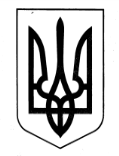 ЛИБОХОРСЬКА ГІМНАЗІЯ(ЗАКЛАД ЗАГАЛЬНОЇ СЕРЕДНЬОЇ ОСВІТИ – ЗАКЛАД ДОШКІЛЬНОЇ ОСВІТИ)БОРИНСЬКОЇ СЕЛИЩНОЇ РАДИ САМБІРСЬКОГО РАЙОНУЛЬВІВСЬКОЇ ОБЛАСТІЄДРПОУ 2648486382 555, вул. Центральна, 495А село Либохора Самбірський район  Львівська область,e-mail:  lybochorska.zosh@gmail.com, сайт: https://lybochorska-zosh.e-schools.infoНАКАЗ26.01.2022                                                     с.Либохора                                            №14Про проходження педагогічної практики студенткоюОлександрійського педагогічного фахового коледжу імені В.О.Сухомлинського	На виконання договору №26 від 12115.2021р. «Про проведення практики студентівОлександрійського педагогічного фахового коледжу імені В.О.Сухомлинського» та направлення на практику №26 від 12.11.2021 року,НАКАЗУЮ:1. Призначити  Тереняк Лілію Іванівну студентку Олександрійського педагогічного фахового коледжу імені В.О.Сухомлинського в Либохорську гімназію з 12.01. по 22.02.2022 року  для проходження навчальної педагогічної практики.Відповідальною за організацію практики студента призначити вчителя початкових класів, Гакавчин Н.М. заступника директора з НВР. Для проведення навчальної  та методичної роботи закріпити за вищеназваною студенткою класовода 4 класу Цимбір Ганну Василівну, вчителя англійської мови ЛЕНЯ С.М..  ГАКАВЧИН Н.М - заступнику директора з НВР, спланувати, скоординувати та контролювати роботу педагогічних працівників  школи зі студентом.Провести педагогічну раду за підсумками проходження навчальної  педагогічної практики 20.02.2022 р.Контроль за виконанням цього наказу покласти на заступника директора з НВР – ГАКАВЧИН Н.М.Директор_______________ В.М.БринчакЗ наказом ознайомлені __________________ Н.М.Гакавчин			     __________________ Г.В.Цимбір			      __________________  Л.І.Тереняк			     __________________ С.М.Леньо